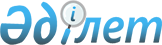 Об установлении квоты рабочих мест для трудоустройства лиц, состоящих на учете службы пробации по Темирскому району на 2020 год
					
			С истёкшим сроком
			
			
		
					Постановление акимата Темирского района Актюбинской области от 26 февраля 2020 года № 40. Зарегистрировано Департаментом юстиции Актюбинской области 28 февраля 2020 года № 6835. Прекращено действие в связи с истечением срока
      В соответствии со статьей 18 Уголовно-исполнительного кодекса Республики Казахстан от 5 июля 2014 года, статьей 31 Закона Республики Казахстан от 23 января 2001 года "О местном государственном управлении и самоуправлении в Республике Казахстан", статьями 9, 27 Закона Республики Казахстан от 6 апреля 2016 года "О занятости населения" и приказом Министра здравоохранения и социального развития Республики Казахстан от 26 мая 2016 года № 412 "Об утверждении Правил квотирования рабочих мест для трудоустройства граждан из числа молодежи, потерявших или оставшихся до наступления совершеннолетия без попечения родителей, являющихся выпускниками организаций образования, лиц, освобожденных из мест лишения свободы, лиц, состоящих на учете службы пробации", зарегистрированным в Реестре государственной регистрации нормативных правовых актов № 13898, акимат Темирского района ПОСТАНОВЛЯЕТ:
      1. Установить квоту рабочих мест для трудоустройства лиц, состоящих на учете службы пробации независимо от организационно-правовой формы и формы собственности по Темирскому району на 2020 год, в разрезе организаций согласно приложению. 
      2. Государственному учреждению "Темирский районный отдел занятости и социальных программ" в установленном законодательством порядке обеспечить:
      1) государственную регистрацию настоящего постановления в Департаменте юстиции Актюбинской области;
      2) размещение настоящего постановления на интернет-ресурсе акимата Темирского района после его официального опубликования.
      3. Контроль за исполнением настоящего постановления возложить на курирующего заместителя акима района.
      4. Настоящее постановление вводится в действие по истечении десяти календарных дней после дня его первого официального опубликования. Квота рабочих мест для трудоустройства лиц, состоящих на учете службы пробации по Темирскому району на 2020 год в разрезе организаций
					© 2012. РГП на ПХВ «Институт законодательства и правовой информации Республики Казахстан» Министерства юстиции Республики Казахстан
				
      Аким Темирского района 

Ж. Калмаганбетов
Приложение к постановлению акимата Темирского района от 26 февраля 2020 года № 40
№
Наименование организации
Списочная численность работников
Размер квоты (% от списочной численности работников)
Количество рабочих мест (единиц)
1
Нефтегазодобывающее управление "Кенкиякнефть" филиал акционерного общества "СНПС-Актобемунайгаз"
120 
2
2
2
Государственное коммунальное казенное предприятие "Темирский районный Дом культуры им. Н.Байганина" государственного учреждения "Темирский районный отдел культуры и развития языков"
96
2
2
3
Коммунальное государственное предприятие на праве хозяйственного ведения "Шұбарқұдық-жылу" при государственном учреждении "Темирский районный отдел жилищно-коммунального хозяйства, пассажирского транспорта и автомобильных дорог"
90
2
2
4
Коммунальное государственное предприятие на праве хозяйственного ведения "Кенкияк-СК" государственного учреждения "Темирский районный отдел жилищно-коммунального хозяйства, пассажирского транспорта и автомобильных дорог"
40
2
1
5
Государственное учреждение "Аппарат акима Каиндинского сельского округа Темирского района Актюбинской области"
9
2
1
6
Государственное учреждение "Аппарат акима Саркольского сельского округа Темирского района Актюбинской области"
9
2
1
7
Государственное учреждение "Аппарат акима Кенкиякского сельского округа Темирского района Актюбинской области"
9
2
1
8
Государственное учреждение "Аппарат акима Алтыкарасуского сельского округа" Темирского района Актюбинской области
9
2
1
9
Государственное учреждение "Аппарат акима Кенестуского сельского округа" Темирского района Актюбинской области
9
2
1
10
Государственное учреждение "Аппарат акима города Темир Темирского района Актюбинской области"
9
2
1
11
Государственное учреждение "Аппарат акима Таскопинского аульного округа Темирского района Актюбинской области"
9
2
1
12
Государственное коммунальное предприятие "Темирская районная больница" на праве хозяйственного ведения государственного учреждения "Управление здравохранения Актюбинской области"
450
0,4
2
13
Крестьянское хозяйство "Ата-коныс"
10
2
1
14
Крестьянское хозяйство "Сага"
10
2
1
15
Товарищество с ограниченной ответственностью "Компания Техногаз"
40
2
1
16
Индивидуальный предприниматель "Барбосынов М.Ш."
10
2
1